Living and Learning, Today and Tomorrow.  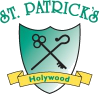 Dear Parents,                                          	  	  	  	  	  	20/04/2023We are delighted to outline our After School Activities programme for Term 3. Places are limited in all clubs and will be allocated on a first come -first served basis. To secure a place in any after school club, you must return the application form with the correct contribution for each club, payment by cash or cheque.  Teacher led – provision will officially commence on week beginning Monday 24th April and on Thursday 16th June Kidzclub (2-3pm) will operate as normal, for P1 – P3, in the new extension classroom. Forms available outside Mrs Blaney’s office/reception. (Non – operational during school closures and strike action)  Points to note:   Payment to Speech and Drama and Irish Dancing is directly with the service provider.  In the event that a club is not viable to operate (due to an insufficient number of interested pupils) parents will be informed promptly and all monies refunded in advance of the first scheduled session of the term.   There will be no activities on the following dates 1st & 2nd May, 8th May, 29th & 30th May – due to school closures. All pupils will be dismissed from the canopy area of the yard. Gaelic club will be dismissed from the pitch at St. Pauls, (subject to weather conditions, otherwise at top gate)Please note all contributions to these clubs will be used wholly to purchase equipment and materials to enhance the children’s experiences, within that setting. Information regarding after school activities will be sent via text message or email on the teacher2parents app, for example if an activity is cancelled. Please make sure that information provided to the office is up to date.   Please see below for a detailed overview of clubs taking place in Term 3 and the booking form.   Kind Regards,   C O’Neill  Principal   E: coneill951@c2kni.net    wwwstpatrickspsholywood.com After Schools Programme Application Form Term 3 2022 - 2023  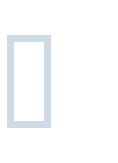 Pupil’s name……………………………………………………………………………………………………  Club………………………………………………………………………………………………………………… Any Medical Issues / Allergies to note………………………………………………………………………………………………………………………… ………………………………………………………………………………………………………………………………….  Payment enclosed: CASH: £…………. CHEQUE £…………..(payable to St. Patricks PS)    Signed…………………………………………………………………..Date……………………………………..   Emergency contact number…………………………………………………………………………….  PLEASE RETURN YOUR APPLICATION FORM TO THE OFFICE FOR THE SCHOOL–BASED CLUBS  Please note all teacher led clubs will finish at 3:50pm or 4pm as stated.TIMETABLE  WEEK DAY WEEK DAY Activity Venue Teacher or Time Year Groups  Contribu tion Places available Tick to Reserve a place Tick to Reserve a place Monday Monday Boys Gaelic Games Hall/ St.Pauls Mr. Sherlock 3-4pm P6-7 £5 Per term  24 Monday Monday Coding club     P5     Mrs      Orr3 to3.50pm P4-7 £5 Per term  20 Please note that the following Boys Gaelic & Coding After school clubs will not operate on 1st May, 8th May & 29th May due to bank holiday arrangements. A reduced fee has been applied in respect of this impact.Please note that the following Boys Gaelic & Coding After school clubs will not operate on 1st May, 8th May & 29th May due to bank holiday arrangements. A reduced fee has been applied in respect of this impact.Please note that the following Boys Gaelic & Coding After school clubs will not operate on 1st May, 8th May & 29th May due to bank holiday arrangements. A reduced fee has been applied in respect of this impact.Please note that the following Boys Gaelic & Coding After school clubs will not operate on 1st May, 8th May & 29th May due to bank holiday arrangements. A reduced fee has been applied in respect of this impact.Please note that the following Boys Gaelic & Coding After school clubs will not operate on 1st May, 8th May & 29th May due to bank holiday arrangements. A reduced fee has been applied in respect of this impact.Please note that the following Boys Gaelic & Coding After school clubs will not operate on 1st May, 8th May & 29th May due to bank holiday arrangements. A reduced fee has been applied in respect of this impact.Please note that the following Boys Gaelic & Coding After school clubs will not operate on 1st May, 8th May & 29th May due to bank holiday arrangements. A reduced fee has been applied in respect of this impact.Please note that the following Boys Gaelic & Coding After school clubs will not operate on 1st May, 8th May & 29th May due to bank holiday arrangements. A reduced fee has been applied in respect of this impact.Please note that the following Boys Gaelic & Coding After school clubs will not operate on 1st May, 8th May & 29th May due to bank holiday arrangements. A reduced fee has been applied in respect of this impact.Please note that the following Boys Gaelic & Coding After school clubs will not operate on 1st May, 8th May & 29th May due to bank holiday arrangements. A reduced fee has been applied in respect of this impact.Please note that the following Boys Gaelic & Coding After school clubs will not operate on 1st May, 8th May & 29th May due to bank holiday arrangements. A reduced fee has been applied in respect of this impact.MondayMondayJunior Dragons     Resource RoomExternal Tanya – see Mrs Blaney 3-4pmP4-7TBC20Tuesday Tuesday Irish DancingHallExternal Denise Catney2-3pm3-4pmP1*-3P4 -7 Pay directlyWedWedOrchestra Hall Mrs Mc Sorley This club is by invitation only. Mrs Mc Sorley will contact parents/pupils directlyThis club is by invitation only. Mrs Mc Sorley will contact parents/pupils directlyThis club is by invitation only. Mrs Mc Sorley will contact parents/pupils directlyThis club is by invitation only. Mrs Mc Sorley will contact parents/pupils directlyThis club is by invitation only. Mrs Mc Sorley will contact parents/pupils directlyThis club is by invitation only. Mrs Mc Sorley will contact parents/pupils directlyThurs Thurs Speech & Drama  Staff Room Sarah Steen 2-3pm  P2-3  Pay directly *** Thurs Thurs Speech & Drama Hall Sarah  Steen 3-4pm  P4-7  Pay directly *** Friday Friday Girls Gaelic Games Hall/ St.Pauls Mr. Sherlock 3-4pm P6-7 £10 Per term  24 Speech & Drama Contact details Speech & Drama Contact details Speech & Drama Contact details Speech & Drama Contact details Speech & Drama Contact details Speech & Drama Contact details Speech & Drama Contact details Sarah Steen: 07885243386  dramaramaperformingarts@gmail.com  facebook.com/dramaramaperformingarts Sarah Steen: 07885243386  dramaramaperformingarts@gmail.com  facebook.com/dramaramaperformingarts Sarah Steen: 07885243386  dramaramaperformingarts@gmail.com  facebook.com/dramaramaperformingarts Sarah Steen: 07885243386  dramaramaperformingarts@gmail.com  facebook.com/dramaramaperformingarts Sarah Steen: 07885243386  dramaramaperformingarts@gmail.com  facebook.com/dramaramaperformingarts Sarah Steen: 07885243386  dramaramaperformingarts@gmail.com  facebook.com/dramaramaperformingarts Sarah Steen: 07885243386  dramaramaperformingarts@gmail.com  facebook.com/dramaramaperformingarts 